Законодателем расширены возможности суда по оглашению показаний потерпевшего и свидетеляС 13 марта 2016 года вступает в силу Федеральный закон Российской Федерации № 40-ФЗ «О внесении изменений в статью 281 Уголовно-процессуального кодекса Российской Федерации».
Статья 281 УПК РФ дополнена следующими положениями – при неявке в судебное заседание потерпевшего или свидетеля суд вправе принять решение об оглашении ранее данных ими показаний и о воспроизведении видеозаписи или киносъемки следственных действий, производимых с их участием, в случае, если в результате принятых мер установить место нахождения потерпевшего или свидетеля для вызова в судебное заседание не представилось возможным.
В этом случае, а также в случаях тяжелой болезни, стихийного бедствия или иных чрезвычайных обстоятельств, препятствующих явке в суд, отказа потерпевшего или свидетеля, являющегося иностранным гражданином,решение об оглашении показаний потерпевшего или свидетеля, о воспроизведении кинозаписи или видеосъемки следственных действий, производимых с их участием, может быть принято судом лишь при условии предоставления обвиняемому (подсудимому) в предыдущих стадиях производства по делу возможности оспорить эти доказательства предусмотренными законом способами.
Внесенные изменения будут способствовать рассмотрению уголовных дел в разумные сроки уголовного судопроизводства.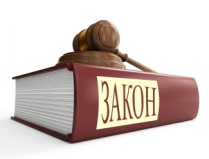 